UAB ,,Kauno vandenys“ atliekami darbai:Lapkričio 29 d. Informacija apie planinį vandens tiekimo nutraukimą:Dėl vandens apskaitos mazgo permontavimo darbų, nuo 9 val. iki 12 val. nebus tiekiamas vanduo Pažaislio g. Taurakiemio g., Pamiškės g. 28, Pakuonės g. 19.Klientai informuoti el. priemonėmis. Atsiprašome dėl galimų nepatogumų ir dėkojame už supratingumą.Pažaislio g. 20 - atliekami vandentiekio tinklų išjungimo, paleidimo ir plovimo darbai;Lentvario g. 5 – atliekama akustinių registratorių montavimo darbai;Lekėčių g. 33, Karklų g. 12, Eglynėlio g., Liucijanavos g. – atliekama vandentiekio tinklų patikra;Yliškių g. – atliekami vandentiekio tinklų plovimo, mėginių paėmimo darbai;Lakūnų pl. 28 – atliekama vandentiekio tinklų sklendžių patikra;Vytėnų g. 11, Dujotiekio g. 20 – 24, Žeimenos g. 151B, Radvilų Dvaro g. 31, V. Krėvės g. 14, Aviečių g. 13A  – atliekami buitinių nuotekų tinklų ir šulinių plovimo darbai; J. Naujalio g. 35 – atliekama buitinių nuotekų šulinių paieška ir plovimo darbai; Dujotiekio g. 20 - 24, Kareivinių g. 9 – atliekami paviršinių nuotekų tinklų plovimo darbai; Žeimenos g. 151B – atliekama tinklų televizinė diagnostika.Kilus klausimams skambinti: Klientų aptarnavimas/Avarinė tarnyba – 8 800 20 000.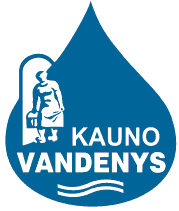 uždaroji akcinė bendrovė „Kauno vandenys“uždaroji akcinė bendrovė „Kauno vandenys“